Professional ExperienceEducationScientific ProductionREIS, F. R. S.; FARIA, F. C. C. ; Castro C ; Souza PS ; VASCONCELOS, F.C. ; Figueira Junior RDB ; Silva AJM ; COSTA, P. R. ; MAIA, R. C. ; MAIA, R. C. . The Therapeutical Potential of a Novel Pterocarpanquinone LQB-118 to Target Inhibitor of Apoptosis Proteins in Acute Myeloid Leukemia Cells. Anti-Cancer Agents in Medicinal Chemistry, v. 13, p. 341-351, 2013.Nestal de Moraes, Gabriela; Souza, Paloma Silva; Costas, Fernanda Casal de Faria ; Vasconcelos, Flavia Cunha ; REIS, F. R. S. ; Maia, Raquel Ciuvalschi . The Interface between BCR-ABL-Dependent and -Independent Resistance Signaling Pathways in Chronic Myeloid Leukemia. Leukemia Research and Treatment, v. 2012, p. 1-19, 2012.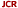 BERNARDO, P. S. ; Reis, Flaviana Ruade Souza ; Maia, Raquel Ciuvalschi . Imatinib increases apoptosis index through modulation of survivin subcellular localization in the blast phase of CML cells. Leukemia Research, v. 12, p. 00347, 2012.REIS, F. R. S. ; Vasconcelos, FC ; PEREIRA, D. L. ; Moellman-Coelho, A ; MAIA, R. C. . Survivin and P-glycoprotein are associated and highly expressed in late phase chronic myeloid leukemia. Oncology Reports, v. 26, p. 472-478, 2011.Souza, PS ; REIS, F. R. S. ; Vasconcelos, FC ; Nestal de Moraes, G ; MAIA, R. C. . P-glycoprotein and survivin simultaneously regulate vincristine-induced apoptosis in chronic myeloid leukemia cells. International Journal of Oncology, v. XX, p. XX, 2011.ECCO 17 - ESMO 38 - ESTRO 32 European Cancer Congress. The pterocarpanquinone LQB118 alters the subcellular localization of Nrf2 and reduces XIAP expression sensitizing acute myeloid leukemia cells to apoptosis. 2013. (Congresso)REIS, F. R. S. ; Vasconcelos, FC ; SILVA, K. L. ; RUMJANEK, V.M. ; Costa, P.R.R. ; MAIA, R. C. . The new synthetic compound Pterocarpanquinone LQB-118 induces apoptosis in acute myeloid leukemia cells through survivin and xiap downregulation.. In: European Multidisciplinary Cancer Congress, 2011, Estocolmo. European Journal of Cancer, 2011. v. 47. p. S148-S148.Souza, PS ; Vasconcelos, FC ; Nestal de Moraes, G ; REIS, F. R. S. ; MAIA, R. C. . Regulation of apoptosis through modulation of p-glycoprotein and survivin in a chronic myeloid leukemia cell line. In: XV Congresso da Sociedade Brasileira de Biologia Celular, 2010, São Paulo. XV Congresso da Sociedade Brasileira de Biologia Celular, 2010.Souza, PS ; SILVA, K. L. ; Vasconcelos, FC ; Nestal de Moraes, G ; REIS, F. R. S. ; MAIA, R. C. . Strong association between survivin and p-glycoprotein confers apoptosis resistance in CML cells. In: Eighth Internacional Conference on Mechanisms of Cell Death and Disease: Advances in Therapeutic Intervention and Drug Development, 2010, Cascais. Eighth Internacional Conference on Mechanisms of Cell Death and Disease: Advances in Therapeutic Intervention and Drug Development, 2010.Souza, PS ; Nestal de Moraes, G ; Vasconcelos, FC ; REIS, F. R. S. ; SILVA, K. L. ; MAIA, R. C. . Regulation of apoptosis through modulation of XIAP and ABCB1 genes in chronic myeloid leukemia cell line. In: 32º Congresso da Sociedade Brasileira de Hematologia e Hemoterapia, 2009, Florianópolis. 32º Congresso da Sociedade Brasileira de Hematologia e Hemoterapia, 2009. v. 31.
Bernardo, PS ; REIS, F. R. S. ; MAIA, R. C. . Imatinib Modify the Survivin Subcellular Localization and the Susceptibility to Apoptosis of LMC cell lines with Different P-Glycoprotein Status. In: 32º Congresso da Sociedade Brasileira de Hematologia e Hemoterapia, 2009, Florianópolis. 32º Congresso da Sociedade Brasileira de Hematologia e Hemoterapia, 2009. v. 31.Bernardo, PS ; REIS, F. R. S. ; MAIA, R. C. . The proapoptotic effect of Imatinib in CML cells is associated with altered subcellular localization of Survivin. In: XXIV Reunião Anual da Federação de Sociedades de Biologia Experimental - FeSBE, 2009, Águas de Lindoia. XXIV Reunião Anual da Federação de Sociedades de Biologia Experimental - FeSBE, 2009.REIS, F. R. S. ; Scheiner, MAM ; da Matta, R ; MAIA, R. C. . Correlação da expressão gênica da glicoproteína-P e survivina por PCR em tempo real na Leucemia Mielóide Aguda. In: 32º Congresso da Sociedade Brasileira de Hematologia e Hemoterapia, 2009, Florianópolis. 32º Congresso da Sociedade Brasileira de Hematologia e Hemoterapia, 2009.SILVA, K. L. ; REIS, F. R. S. ; Nestal de Moraes, G ; Linden, L ; MAIA, R. C. . XIAP and P-glycoprotein co-expression in chronic myeloid leukemia: possible new specific target for treatment. In: Nature CNIO Conference, Oncogenes and human cancer: the next 25 years, 2007, Madri. Oncogenes and human cancer: the next 25 years, 2007. v. 1. p. 315-316.